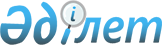 "Ертіс ауданының жұмыспен қамту және әлеуметтік бағдарламалар бөлімі" мемлекеттік мекемесімен көрсетілетін мемлекеттік қызметтер регламенттерін бекіту туралы
					
			Күшін жойған
			
			
		
					Павлодар облысы Ертіс аудандық әкімдігінің 2013 жылғы 03 қаңтардағы N 3/1 қаулысы. Павлодар облысының Әділет департаментінде 2013 жылғы 23 қаңтарда N 3374 тіркелді. Күші жойылды - Павлодар облысы Ертіс аудандық әкімдігінің 2013 жылғы 19 маусымдағы N 295/5 қаулысымен      РҚАО ескертпесі:

      Мәтінде авторлық орфография және пунктуация сақталған.      Ескерту. Күші жойылды - Павлодар облысы Ертіс аудандық әкімдігінің 19.06.2013 N 295/5 қаулысымен.

      Қазақстан Республикасының 2000 жылғы 27 қарашадағы "Әкiмшiлiк рәсiмдерi туралы" Заңы 9-1 бабының 4 тармағына, Қазақстан Республикасы Үкіметінің 2010 жылғы 20 шілдедегі "Жеке және заңды тұлғаларға көрсетілетін мемлекеттік қызметтердің тізілімін бекіту туралы" N 745 қаулысына сәйкес, мемлекеттік қызметті сапалы көрсету мақсатында Ертіс ауданының әкiмдiгі ҚАУЛЫ ЕТЕДI:



      1. Қоса берiлген:



      1) "Жалғызiлiктi, жалғыз тұратын қарттарға, бөгде адамның күтiмiне және жәрдемiне мұқтаж мүгедектерге және мүгедек балаларға үйде әлеуметтiк қызмет көрсетуге құжаттарды рәсiмдеу" мемлекеттiк қызмет регламентi;



      2) "Мемлекеттiк бюджет қаражаты есебiнен қызмет көрсететiн мемлекеттiк және мемлекеттiк емес медициналық-әлеуметтiк мекемелерде (ұйымдарда) әлеуметтiк қызмет көрсетуге арналған құжаттарды рәсiмдеу" мемлекеттiк қызмет регламентi;



      3) "Мүгедектерге протездiк-ортопедиялық көмек көрсету үшiн оларға құжаттарды рәсiмдеу" мемлекеттiк қызмет регламенті;



      4) "Жергілікті өкілді органдардың шешімдері бойынша мұқтаж азаматтардың жекелеген санаттарына әлеуметтік көмек тағайындау және төлеу" мемлекеттiк қызмет регламенті;



      5) "Тұрғын үй көмегін тағайындау" мемлекеттiк қызмет регламенті;



      6) "Мүгедектерді санаторий-курорттық емдеумен қамтамасыз ету үшін оларға құжаттарды ресімдеу" мемлекеттік қызмет регламенті бекiтiлсiн.



      2. Осы қаулының орындалуын бақылау аудан әкiмiнiң орынбасары А. Т. Тілеуоваға жүктелсiн.



      3. Осы қаулы алғаш ресми жарияланғаннан кейiн күнтiзбелiк он күн өткен соң қолданысқа енгiзiледi.      Аудан әкiмі                                Ж. Шұғаев

Павлодар облысы    

Ертіс ауданы әкімдігінің

2013 жылғы 03 қаңтардағы

N 3/1 қаулысымен   

бекітілді         

"Жалғызiлiктi, жалғыз тұратын қарттарға, бөгде адамның

күтiмiне және жәрдемiне мұқтаж мүгедектерге және мүгедек

балаларға үйде әлеуметтiк қызмет көрсетуге құжаттарды

рәсiмдеу" мемлекеттік қызмет регламенті 

1. Жалпы ережелер

      1. "Жалғызiлiктi, жалғыз тұратын қарттарға, бөгде адамның күтiмiне және жәрдемiне мұқтаж мүгедектерге және мүгедек балаларға үйде әлеуметтiк қызмет көрсетуге құжаттарды рәсiмдеу" мемлекеттік қызметі (бұдан әрі – мемлекеттік қызмет) Павлодар облысы, Ертіс ауданы, Ертіс ауылы, Бөгенбай көшесі, 97 мекен-жайы бойынша орналасқан "Ертіс ауданының жұмыспен қамту және әлеуметтік бағдарламалар бөлімі" мемлекеттік мекемесімен (бұдан әрі – уәкілетті орган) көрсетіледі.

      Жұмыс кестесi: демалыс (сенбi, жексенбi) және мереке күндерiн қоспағанда, сағат 13.00-ден 14.30-ға дейiн түскi үзiлiспен күн сайын сағат 9.00-ден 18.30-ға дейiн.

      Сондай-ақ Павлодар облысы, Ертіс ауданы, Ертіс ауылы, И.Байзақов көшесі, 14, мекен-жайы бойынша орналасқан "Павлодар облысының халыққа қызмет көрсету орталығы" Республикалық мемлекеттік мекемесінің Ертіс аудандық филиалымен баламалы негізде көрсетіледі.

      Жұмыс кестесі: демалыс - жексенбi, түскі үзiлiссіз, күн сайын сағат 9.00-ден 19.00-ге дейiн.



      2. Көрсетілетін мемлекеттік қызмет нысаны – автоматтандырылмаған.



      3. Мемлекеттік қызмет тегін көрсетіледі.



      4. Мемлекеттік қызмет Стандарттың 6 тармағында аталған жеке тұлғаларға (бұдан әрі – тұтынушылар) көрсетіледі.



      5. Мемлекеттiк қызмет Қазақстан Республикасы Үкіметінің 2011 жылғы 7 сәуірдегі "Жергілікті атқарушы органдар көрсететін әлеуметтік қорғау саласындағы мемлекеттік қызметтердің стандарттарын бекіту туралы" (бұдан әрі – Стандарт) N 394 қаулысы негiзiнде көрсетіледі.



      6. Көрсетiлетiн мемлекеттiк қызметтiң нәтижесi өтініш берушіге үйде әлеуметтiк қызмет көрсетуге құжаттарды рәсiмдеу туралы хабарлама не мемлекеттiк қызмет көрсетуден бас тарту туралы қағаз жеткiзгiштегi дәлелдi жауап болып табылады. 

2. Мемлекеттік қызмет көрсету тәртібіне талаптар

      7. Мемлекеттiк қызмет көрсету мерзiмдері:

      1) мемлекеттік қызметті көрсету мерзімдері тұтынушы қажеттi құжаттарды тапсырған сәттен бастап – он төрт жұмыс күні iшiнде;

      2) тұтынушы өтiнiш берген күнi сол жерде көрсетiлетiн мемлекеттiк қызметтi алуға дейiн күтудiң жол берiлетiн ең көп уақыты (талон алғанға дейiн) – 30 минуттан аспайды;

      3) тұтынушыға өтiнiш берген күнi сол жерде көрсетiлетiн мемлекеттiк қызметтi тұтынушыға қызмет көрсетудiң жол берiлетiн ең көп уақыты – 15 минуттан аспайды.



      8. Мемлекеттік қызметті көрсетуден бас тарту және (немесе) тоқтата тұру үшiн негiздер Стандарттың 16 тармағында көрсетілген.



      9. Мемлекеттік қызметті көрсету үшін құжаттарды қабылдау алдын ала жазылусыз және тездетілген қызмет көрсетусіз уәкілетті органның бір жауапты адамымен жүзеге асырылады. 

3. Мемлекетті қызметті көрсету барысында

әрекеттер (өзара әрекеттер) тәртібін сипаттау

      10. Мемлекеттік қызметті алу үшін тұтынушы Стандарттың 11 тармағында белгіленген құжаттарды ұсынады.



      11. Барлық қажеттi құжаттарды тапсырғаннан кейiн тұтынушыға уәкiлеттi органда – тұтынушыны тiркеу және оның мемлекеттiк қызметтi алу күнi, құжаттарды қабылдаған жауапты адамның тегi мен аты-жөнi көрсетiлген талон берiледi.



      12. Мемлекеттік қызмет көрсету үдерісіне уәкілетті органда мынадай құрылымдық-функционалдық бірліктер (бұдан әрі – бірліктер) қатысады:

      уәкілетті органның бастығы;

      уәкілетті органның жауапты адамы.



      13. Әрбір бірліктер әкімшілік әрекеттерінің (процедураларының) жүйелілігі және өзара әрекеттері, әрбір әкімшілік әрекеттің (процедураның) атқарылу мерзімін қоса көрсеткенде жазбаша кестелік сипаттамасы осы регламентке 1 қосымшада көрсетілген.



      14. Мемлекеттік қызметті көрсету жүрісінде әкімшілік әрекеттердің логикалық жүйелілігі арасындағы қарым-қатынасты көрсететін сызба осы регламентке 2 қосымшада көрсетілген. 

4.Мемлекеттік қызметті көрсететін лауазымды

тұлғалардың жауапкершілігі

      15. Уәкілетті органның лауазымды қызметкерлері мемлекеттік қызметті көрсету кезінде қабылданған шешімдер мен әрекеттер (әрекетсіздіктер) үшін Қазақстан Республикасының заңдарымен белгіленген тәртіпте жауапкершілікке тартылады.

"Жалғызiлiктi, жалғыз тұратын қарттарға,   

бөгде адамның күтiмiне және жәрдемiне мұқтаж  

мүгедектерге және мүгедек балаларға үйде    

әлеуметтiк қызмет көрсетуге құжаттарды ресiмдеу"

мемлекеттік қызмет регламентіне        

1 қосымша                    

Құрылымдық-функционалдық бірліктер

(бұдан әрі – бірліктер) әрекетінің сипаттамасы

"Жалғызiлiктi, жалғыз тұратын қарттарға,   

бөгде адамның күтiмiне және жәрдемiне мұқтаж  

мүгедектерге және мүгедек балаларға үйде    

әлеуметтiк қызмет көрсетуге құжаттарды ресiмдеу"

мемлекеттік қызмет регламентіне        

2 қосымша                    

Мемлекеттік қызметті ұсыну үдерісінің сызбасы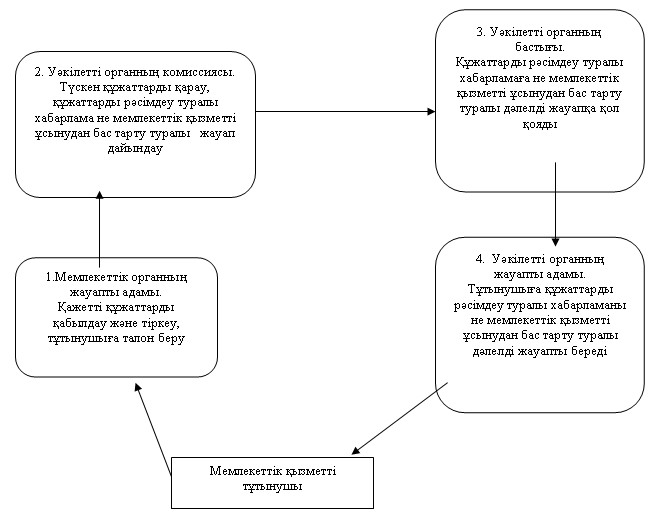 

Павлодар облысы    

Ертіс ауданы әкімдігінің

2013 жылғы 03 қаңтардағы

N 3/1 қаулысымен   

бекітілді         

"Мемлекеттiк бюджет қаражаты есебiнен қызмет көрсететiн

мемлекеттiк және мемлекеттiк емес медициналық-әлеуметтiк

мекемелерде (ұйымдарда) әлеуметтiк қызмет көрсетуге арналған

құжаттарды рәсiмдеу" мемлекеттік қызмет регламенті 

1. Жалпы ережелер

      1. "Мемлекеттiк бюджет қаражаты есебiнен қызмет көрсететiн мемлекеттiк және мемлекеттiк емес медициналық-әлеуметтiк мекемелерде (ұйымдарда) әлеуметтiк қызмет көрсетуге арналған құжаттарды рәсiмдеу" мемлекеттік қызметі (бұдан әрі – мемлекеттік қызмет) Павлодар облысы, Ертіс ауданы, Ертіс ауылы, Бөгенбай көшесі, 97 мекен-жайы бойынша орналасқан "Ертіс ауданының жұмыспен қамту және әлеуметтік бағдарламалар бөлімі" мемлекеттік мекемесімен (бұдан әрі – уәкілетті орган) көрсетіледі.

      Жұмыс кестесi: демалыс (сенбi, жексенбi) және мереке күндерiн қоспағанда, сағат 13.00-ден 14.30-ға дейiн түскi үзiлiспен күн сайын сағат 9.00-ден 18.30-ға дейiн.

      Сондай-ақ Павлодар облысы, Ертіс ауданы, Ертіс ауылы, И.Байзақов көшесі, 14, мекен-жайы бойынша орналасқан "Павлодар облысының халыққа қызмет көрсету орталығы" Республикалық мемлекеттік мекемесінің Ертіс аудандық филиалымен баламалы негізде көрсетіледі.

      Жұмыс кестесі: демалыс - жексенбi, түскі үзiлiссіз, күн сайын сағат 9.00-ден 19.00-ге дейiн.



      2. Көрсетілетін мемлекеттік қызмет нысаны – автоматтандырылмаған.



      3. Мемлекеттік қызмет тегін көрсетіледі.



      4.Мемлекеттiк қызмет Қазақстан Республикасы Үкіметінің 2011 жылғы 7 сәуірдегі "Жергілікті атқарушы органдар көрсететін әлеуметтік қорғау саласындағы мемлекеттік қызметтердің стандарттарын бекіту туралы" (бұдан әрі – Стандарт) N 394 қаулысы негiзiнде көрсетіледі.



      5. Мемлекеттік қызмет Стандарттың 6 тармағында аталған жеке тұлғаларға (бұдан әрі – тұтынушылар) көрсетіледі.



      6. Өтініш беруші алатын көрсетiлетiн мемлекеттiк қызметтiң нәтижесi мемлекеттiк бюджет қаражаты есебiнен қызметтер көрсететiн мемлекеттiк және мемлекеттiк емес медициналық-әлеуметтiк мекемелерде (ұйымдарда) әлеуметтiк қызмет көрсетуге арналған құжаттарды рәсiмдеу туралы хабарлама не қызмет көрсетуден бас тарту туралы қағаз жеткiзгiштегi дәлелдi жауап болып табылады. 

2. Мемлекеттік қызмет көрсету тәртібіне талаптар

      7. Мемлекеттiк қызмет көрсету мерзiмдері:

      1) мемлекеттік қызметті көрсету мерзімдері тұтынушы қажеттi құжаттарды уәкілетті органға тапсырған сәттен бастап – он жеті жұмыс күні iшiнде;

      2) тұтынушы жүгінген сол жерде көрсетiлетiн мемлекеттiк қызметтi алуға дейiн күтудiң ең көп рұқсат етілген уақыты (талон алғанға дейiн) 30 минуттан аспайды;

      3) тұтынушыға жүгінген күнi сол жерде көрсетiлетiн мемлекеттiк қызметтi алушыға қызмет көрсетудiң ең көп рұқсат етілген уақыты 15 минуттан аспайды.



      8. Мемлекеттік қызметті көрсетуден бас тарту үшiн негiздер Стандарттың 16 тармағында көрсетілген.



      9. Мемлекеттік қызметті көрсету үшін құжаттарды қабылдау алдын ала жазылусыз және тездетілген қызмет көрсетусіз уәкілетті органның бір жауапты адамымен жүзеге асырылады. 

3.Мемлекетті қызметті көрсету барысында

әрекеттер (өзара әрекеттер) тәртібін сипаттау

      10. Мемлекеттік қызметті алу үшін тұтынушы Стандарттың 11 тармағында белгіленген құжаттарды ұсынады.



      11. Барлық қажеттi құжаттарды тапсырғаннан кейiн тұтынушыға уәкiлеттi органда – тұтынушыны тiркеу және оның мемлекеттiк қызметтi алу күнi, құжаттарды қабылдаған жауапты адамның тегi мен аты-жөнi көрсетiлген талон берiледi.



      12. Мемлекеттік қызмет көрсету үдерісіне уәкілетті органда мынадай құрылымдық-функционалдық бірліктер (бұдан әрі – бірліктер) қатысады:

      уәкілетті органның жауапты адамы;

      уәкілетті органның бастығы.



      13. Әрбір бірілктер әкімшілік әрекеттерінің (процедураларының) жүйелілігі және өзара әрекеттері, әрбір әкімшілік әрекеттің (процедураның) атқарылу мерзімін қоса көрсеткенде жазбаша кестелік сипаттамасы осы регламентке 1 қосымшада көрсетілген.



      14. Мемлекеттік қызметті көрсету жүрісінде әкімшілік әрекеттердің логикалық жүйелілігі арасындағы қарым-қатынасты көрсететін сызба осы регламентке 2 қосымшада көрсетілген. 

4. Мемлекеттік қызметті көрсететін

лауазымды адамдардың жауапкершілігі

      15. Уәкілетті органның лауазымды қызметкерлері мемлекеттік қызметті көрсету кезінде қабылданған шешімдер мен әрекеттер (әрекетсіздіктер) үшін Қазақстан Республикасының заңдарымен белгіленген тәртіпте жауапкершілікке тартылады.

"Мемлекеттiк бюджет қаражаты      

есебiнен қызмет көрсететiн мемлекеттiк 

және мемлекеттiк емес медициналық-әлеуметтiк

мекемелерде (ұйымдарда) әлеуметтiк қызмет

көрсетуге арналған құжаттарды ресiмдеу"

мемлекеттік қызмет регламентіне     

1 қосымша               

Құрылымдық-функционалдық бірліктер

(бұдан әрі – бірліктер) әрекетінің сипаттамасы

"Мемлекеттiк бюджет қаражаты      

есебiнен қызмет көрсететiн мемлекеттiк 

және мемлекеттiк емес медициналық-әлеуметтiк

мекемелерде (ұйымдарда) әлеуметтiк қызмет

көрсетуге арналған құжаттарды ресiмдеу"

мемлекеттік қызмет регламентіне     

2 қосымша               

Мемлекеттік қызметті ұсыну үдерісінің сызбасы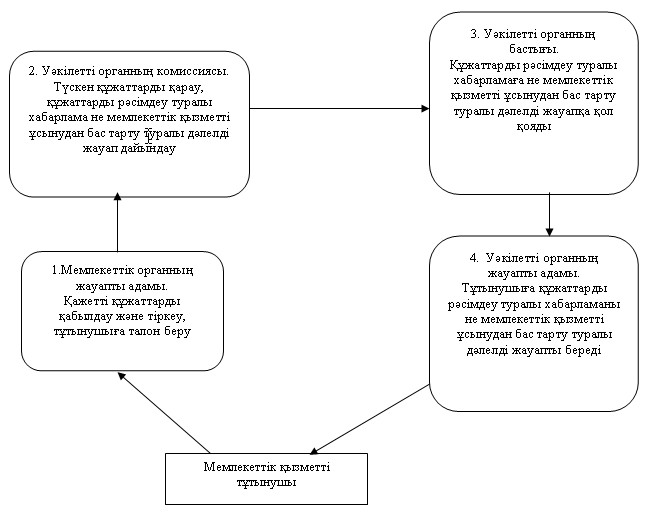        

Павлодар облысы    

Ертіс ауданы әкімдігінің

2013 жылғы 03 қаңтардағы

N 3/1 қаулысымен   

бекітілді         

"Мүгедектерге протездiк-ортопедиялық

көмек көрсету үшiн оларға құжаттарды рәсiмдеу"

мемлекеттік қызмет регламенті 

1. Жалпы ережелер

      1. "Мүгедектерге протездік-ортопедиялық көмек көрсету үшін оларға құжаттарды рәсімдеу" мемлекеттік қызметі (бұдан әрі – мемлекеттік қызмет) Павлодар облысы, Ертіс ауданы, Ертіс ауылы, Бөгенбай көшесі, 97 мекен-жайы бойынша орналасқан "Ертіс ауданының жұмыспен қамту және әлеуметтік бағдарламалар бөлімі" мемлекеттік мекемесімен  (бұдан әрі – уәкілетті орган) көрсетіледі. Жұмыс кестесi: демалыс (сенбi, жексенбi) және мереке күндерiн қоспағанда, сағат 13.00-ден 14.30-ға дейiн түскi үзiлiспен күн сайын сағат 9.00-ден 18.30-ға дейiн; сонымен қатар Павлодар облысы, Ертіс ауданы, Ертіс ауылы, И.Байзақов көшесі, 14 мекен-жайы бойынша орналасқан "Павлодар облысының халыққа қызмет көрсету орталығы" Республикалық мемлекеттік мекемесінің Ертіс аудандық филиалы арқылы баламалы негізде көрсетіледі. Жұмыс кестесі: демалыс - жексенбi, түскі үзiлiссіз, күн сайын сағат 9.00-ден 19.00-ге дейiн.



      2. Көрсетілетін мемлекеттік қызмет нысаны – автоматтандырылмаған.



      3. Мемлекеттік қызмет тегін көрсетіледі.



      4.Мемлекеттiк қызмет Қазақстан Республикасы Үкіметінің 2011 жылғы 7 сәуірдегі "Жергілікті атқарушы органдар көрсететін әлеуметтік қорғау саласындағы мемлекеттік қызметтердің стандарттарын бекіту туралы" (бұдан әрі – Стандарт) N 394 қаулысы негiзiнде көрсетіледі.



      5. Мемлекеттік қызмет Стандарттың 6 тармағында аталған жеке тұлғаларға (бұдан әрі – тұтынушылар) көрсетіледі.



      6. Көрсетiлетiн мемлекеттiк қызметтiң нәтижесi өтініш берушіге протездік-ортопедиялық көмек көрсету үшін мүгедектерге құжаттарды рәсімдеу туралы хабарлама не мемлекеттiк қызмет көрсетуден бас тарту туралы қағаз жеткiзгiштегi дәлелдi жауап болып табылады. 

2. Мемлекеттік қызмет көрсету тәртібіне талаптар

      7. Мемлекеттiк қызмет көрсету мерзiмдері:

      1) мемлекеттік қызметті көрсету мерзімдері тұтынушы қажеттi құжаттарды тапсырған сәттен бастап – он күнтiзбелiк күн iшiнде;

      2) тұтынушы өтiнiш берген күнi сол жерде көрсетiлетiн мемлекеттiк қызметтi алуға дейiн күтудiң жол берiлетiн ең көп уақыты (талон алғанға дейiн) – 30 минуттан аспайды;

      3) тұтынушыға өтiнiш берген күнi сол жерде көрсетiлетiн мемлекеттiк қызметтi тұтынушыға қызмет көрсетудiң жол берiлетiн ең көп уақыты – 15 минуттан аспайды.



      8. Мемлекеттік қызметті көрсетуден бас үшiн негiздер Стандарттың 16 тармағында көрсетілген.



      9. Мемлекеттік қызметті көрсету үшін құжаттарды қабылдау алдын ала жазылусыз және тездетілген қызмет көрсетусіз уәкілетті органның бір жауапты адамымен жүзеге асырылады. 

3. Мемлекетті қызметті көрсету барысында

әрекеттер (өзара әрекеттер) тәртібін сипаттау

      10. Мемлекеттік қызметті алу үшін тұтынушы Стандарттың 11 тармағында белгіленген құжаттарды ұсынады.



      11. Барлық қажеттi құжаттарды тапсырғаннан кейiн тұтынушыға уәкiлеттi органда – тұтынушыны тiркеу және оның мемлекеттiк қызметтi алу күнi, құжаттарды қабылдаған жауапты адамның тегi мен аты-жөнi көрсетiлген талон берiледi.



      12. Мемлекеттік қызмет көрсету үдерісіне уәкілетті органда мынадай құрылымдық-функционалдық бірліктер (бұдан әрі – бірліктер) қатысады:

      уәкілетті органның жауапты адамы;

      уәкілетті органның бастығы.



      13. Әрбір бірліктер әкімшілік әрекеттерінің (процедураларының) жүйелілігі және өзара әрекеттері, әрбір әкімшілік әрекеттің (процедураның) атқарылу мерзімін қоса көрсеткенде жазбаша кестелік сипаттамасы осы регламентке 1 қосымшада көрсетілген.



      14. Мемлекеттік қызметті көрсету жүрісінде әкімшілік әрекеттердің логикалық жүйелілігі арасындағы қарым-қатынасты көрсететін сызба осы регламентке 2 қосымшада көрсетілген. 

4. Мемлекеттік қызметті көрсететін лауазымды

тұлғалардың жауапкершілігі

      15. Уәкілетті органның лауазымды қызметкерлері мемлекеттік қызметті көрсету кезінде қабылданған шешімдер мен әрекеттер (әрекетсіздіктер) үшін Қазақстан Республикасының заңдарымен белгіленген тәртіпте жауапкершілікке тартылады.

"Мүгедектерге протездiк-ортопедиялық   

көмек ұсыну үшiн оларға құжаттарды    

ресiмдеу" мемлекеттік қызмет регламентіне

1 қосымша                

Құрылымдық-функционалдық бірліктер

(бұдан әрі – бірліктер) әрекетінің сипаттамасы

"Мүгедектерге протездiк-ортопедиялық   

көмек ұсыну үшiн оларға құжаттарды    

ресiмдеу" мемлекеттік қызмет регламентіне

2-қосымша                

Мемлекеттік қызметті ұсыну үдерісінің сызбасы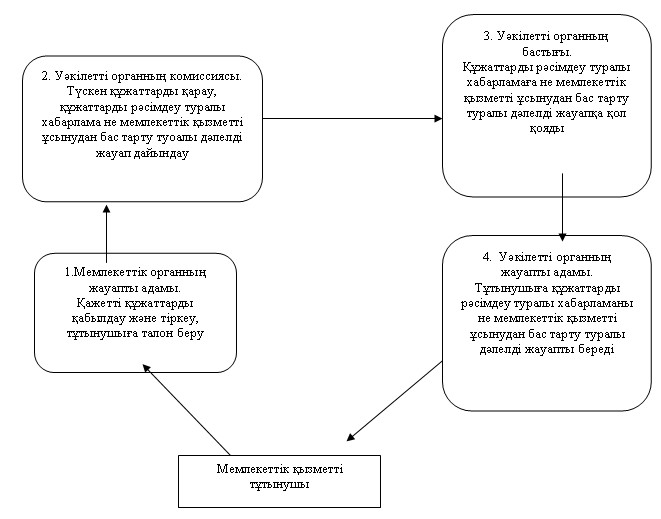 

Павлодар облысы    

Ертіс ауданы әкімдігінің

2013 жылғы 03 қаңтардағы

N 3/1 қаулысымен   

бекітілді        

  

"Жергілікті өкілді органдардың шешімдері бойынша мұқтаж

азаматтардың жекелеген санаттарына әлеуметтік көмек

тағайындау және төлеу" мемлекеттік қызмет регламенті 

1. Жалпы ережелер

      1. "Жергілікті өкілді органдардың шешімдері бойынша мұқтаж азаматтардың жекелеген санаттарына әлеуметтік көмек тағайындау және төлеу" мемлекеттік қызмет регламенті (бұдан әрі -Регламент) Қазақстан Республикасы Үкіметінің 2011 жылғы 7 сәуірдегі "Жергілікті атқарушы органдар көрсететін, әлеуметтік қорғау саласындағы мемлекеттік стандарттарды бекіту туралы" N 394 қаулысына (бұдан әрі - Стандарт) сәйкес дайындалды.



      2. Мемлекеттік қызмет, Павлодар облысы, Ертіс ауданы, Ертіс ауылы, Бөгембай көшесі, 97, мекенжайында орналасқан "Ертіс ауданының жұмыспен қамту және әлеуметтік бағдарламалар бөлімі" мемлекеттік мекемесімен (әрі қарай – уәкілетті орган), жұмыс кестесі демалыс (сенбі, жексенбі) және мереке күндерін қоспағанда, сағ. 13.00-ден сағ. 14.30-ға дейінгі түскі үзіліспен, сағ. 9.00-ден сағ. 18.30-ге дейін күн сайын көрсетіледі.



      3. Көрсетілетін мемлекеттік қызметтің нысаны: автоматтандырылмаған.



      4. Көрсетілетін мемлекеттік қызметтің нәтижесі әлеуметтік көмек тағайындау туралы хабарлама не мемлекеттік қызмет көрсетуден бас тарту туралы қағаз жеткізгіштегі дәлелді жауап болып табылады. 

2. Мемлекеттік қызмет көрсету тәртібі талаптары

      5. Мемлекеттік қызмет көрсету мерзімдері:

      1) уәкілетті органда мемлекеттік қызмет көрсету мерзімдері тұтынушы қажетті құжаттарды тапсырған сәтінен бастап он бес күнтізбелік күн ішінде;

      2) тұтынушы өтініш берген күні сол жерде көрсетілетін мемлекеттік қызметті алуға дейін күтудің жол берілетін ең көп уақыты (талон алғанға дейін) 30 минуттан аспайды;

      3) тұтынушыға өтініш берген күні сол жерде көрсетілетін мемлекеттік қызметті тұтынушыға қызмет көрсетудің жол берілетін ең көп уақыты 15 минуттан аспайды.



      6. Мемлекеттік қызмет тегін көрсетіледі.



      7. Стандарттың 16 тармағында қарастырылған жағдайларда мемлекеттік қызметті көрсетуден бас тартылады. 

3. Мемлекеттік қызмет көрсету үдерісіндегі

іс-әрекет (өзара іс-қимыл) тәртібі

      8. Мемлекеттік қызмет алу үшін Стандарттың 11 тармағында белгіленген құжаттарды ұсынады.



      9. Барлық қажетті құжаттарды тапсырғаннан кейін тұтынушыға уәкілетті органда - тұтынушыны тіркеу және оның мемлекеттік қызметті алу күні, құжаттарды қабылдаған жауапты адамның тегі мен аты-жөні көрсетілген талон беріледі.



      10. Мемлекеттік қызмет көрсету үдерісінде мына құрылымдық-функционалдық бірліктер қатысады:

      1) уәкілетті органның бас маманы;

      2) уәкілетті органның бастығы.



      11. Осы регламенттің 1 қосымшасында әрбір іс-әрекеттің орындалу мерзімін көрсете отырып, әрбір құрылымдық-функционалды бірліктер қарапайым іс-әрекеттер (рәсімдер) реттілігінің мәтіндік кестелік сипаттамасы келтірілген.



      12. Осы регламенттің 2 қосымшасында олардың сипаттамасына сай іс-әрекеттердің қисынды реттілігі (мемлекеттік қызмет көрсету үдерісінде) мен құрылымдық-функционалды бірліктер арасындағы өзара байланысты көрсететін нобайы ұсынылған. 

4. Мемлекеттік қызмет көрсететін

лауазымды тұлғалардың жауапкершілігі

      13. Уәкілетті органның лауазымды тұлғаларына мемлекеттік қызмет көрсету барысында олардың шешім қабылдау мен әрекетімен (әрекетсіздігіне) Қазақстан Республикасының заңнамасымен қарастырылған тәртіпте жауапкершілік жүктеледі.

"Жергілікті өкілді органдардың шешімдері 

бойынша мұқтаж азаматтардың жекелеген  

санаттарына әлеуметтік көмек тағайындау 

және төлеу" мемлекеттік қызмет    

көрсету регламентіне         

1 қосымша                

Әрбір құрылымдық - функционалды бірліктер

қарапайым іс-әрекеттер (рәсімдер) реттілігінің

мәтіндік кестелік сипаттамасы

"Жергілікті өкілді органдардың шешімдері 

бойынша мұқтаж азаматтардың жекелеген  

санаттарына әлеуметтік көмек тағайындау 

және төлеу" мемлекеттік қызмет    

көрсету регламентіне         

2 қосымша                

Іс-әрекеттердің логикалық реттілігі мен

құрылымдық-функционалдық бірліктердің өзара

байланысуын көрсетететін кесте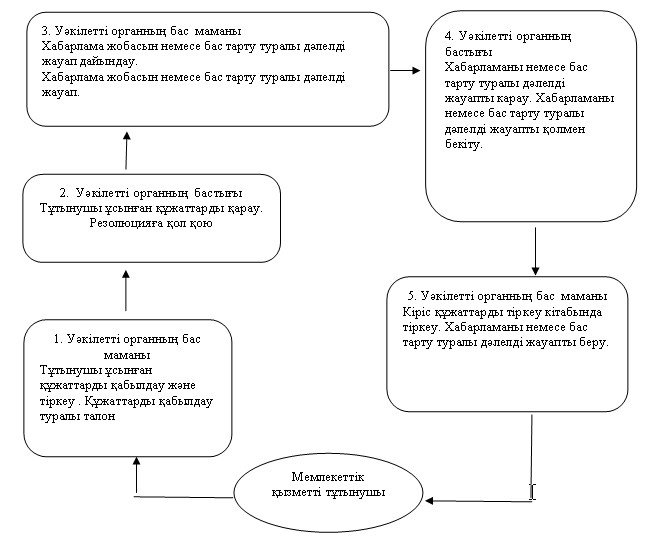 

Павлодар облысы    

Ертіс ауданы әкімдігінің

2013 жылғы 03 қаңтардағы

N 3/1 қаулысымен   

бекітілді         

"Тұрғын үй көмегін тағайындау" мемлекеттік қызмет регламенті 

1. Жалпы ережелер

      1. "Тұрғын үй көмегін тағайындау" мемлекеттік қызметі (бұдан әрі – мемлекеттік қызмет) Павлодар облысы, Ертіс ауданы, Ертіс ауылы, Бөгенбай көшесі, 97, мекен-жайы бойынша орналасқан "Ертіс ауданының жұмыспен қамту және әлеуметтік бағдарламалар бөлімі" мемлекеттік мекемесімен (бұдан әрі – уәкілетті орган) көрсетіледі.

      Сонымен қатар мемлекеттік қызмет Павлодар облысы, Ертіс ауданы, Ертіс ауылы, И.Байзақов көшесі, 14, мекен-жайы бойынша орналасқан "Павлодар облысының халыққа қызмет көрсету орталығы" Республикалық мемлекеттік мекемесінің Ертіс аудандық филиалы арқылы баламалы негізде көрсетіледі.



      2. Көрсетілетін мемлекеттік қызмет нысаны: автоматтандырылмаған.



      3. Мемлекеттік қызмет тегін көрсетіледі.



      4. Мемлекеттiк қызмет Қазақстан Республикасы Үкіметінің 2011 жылғы 7 сәуірдегі "Жергілікті атқарушы органдар көрсететін әлеуметтік қорғау саласындағы мемлекеттік қызметтердің стандарттарын бекіту туралы" (бұдан әрі – Стандарт) N 394 қаулысы негiзiнде көрсетіледі.



      5. Уәкілетті органда мемлекеттік қызмет демалыс және мереке күндерін қоспағанда, күн сайын, дүйсенбіден жұмаға дейін, белгіленген жұмыс кестесіне сәйкес 13.00-ден 14.30-ға дейінгі түскі үзіліспен сағат 09.00-ден 18.30-ға дейін көрсетіледі.

      Орталықтарда мемлекеттік қызмет демалыс және мереке күндерін қоспағанда, күн сайын, дүйсенбіден сенбіге дейін, белгіленген жұмыс кестесіне сәйкес түскі үзіліссіз сағат 9.00-ден 19.00-ге дейін көрсетіледі.

      Орталықта қабылдау тездетіп қызмет көрсетусіз, "электрондық" кезек тәртібімен жүзеге асырылады.

      Мемлекеттік қызметті алушының қалауы бойынша электрондық кезекті электрондық үкіметтің веб-порталы: www.ertis.pavlodar.gov.kz. арқылы броньдауға болады.



      6. Мемлекеттік қызмет жеке тұлғаларға: тұрғын үй көмегін алуға құқығы бар, аталған жерде тұрақты тұратын аз қамтамасыз етілген отбасыларға (азаматтарға) (бұдан әрі – мемлекеттік қызмет алушы) көрсетіледі.



      7. Көрсетілетін мемлекеттік қызметтің нәтижесі тұрғын үй көмегін тағайындау туралы қағаз жеткізгіштегі хабарлама не мемлекеттік қызмет көрсетуден бас тарту туралы қағаз жеткізгіштегі дәлелді жауап болып табылады. 

2. Мемлекеттік қызмет көрсету тәртібіне талаптар

      8. Мемлекеттік қызметті көрсету мерізмдері:

      1) мемлекеттік қызмет алушы стандарттың 11 тармағында анықталған қажетті құжаттарды тапсырған сәттен бастап– күнтізбелік он күн ішінде;

      2) қажетті құжаттарды тапсырған кезде кезекте күтудің рұқсат берілген ең көп уақыты – 20 минуттан аспайды;

      3) мемлекеттік қызметті алушы өтініш берген күні сол жерде көрсетілетін мемлекеттік қызметті алушыға қызмет көрсетудің рұқсат берілген ең көп уақыты – 20 минуттан аспайды;

      4) қажетті құжаттарды алған кезде кезекте күтудің рұқсат берілген ең көп уақыты – 20 минуттан аспайды.



      9. Мемлекеттік қызметті көрсету үшін құжаттарды қабылдау уәкілетті органның бір жауапты адамымен жүзеге асырылады. 

3. Мемлекетті қызметті көрсету барысында

әрекеттер (өзара әрекеттер) тәртібін сипаттау

      10. Мемлекеттік қызметті алу үшін тұтынушы Стандарттың 11 тармағында көрсетілген құжаттарды ұсынады.



      11. Барлық қажеттi құжаттарды тапсырғаннан кейiн мемлекеттік қызмет алушыға талон берiледi.



      12. Мемлекеттік қызмет көрсету үдерісіне уәкілетті органда мынадай құрылымдық-функционалдық бірліктер (бұдан әрі – бірліктер) қатысады:

      уәкілетті органның жауапты адамы;

      уәкілетті органның арнайы комиссиясы;

      уәкілетті органның бастығы.



      13. Әрбір бірілктер әкімшілік әрекеттерінің (процедураларының) жүйелілігі және өзара әрекеттері, әрбір әкімшілік әрекеттің (процедураның) атқарылу мерзімін қоса көрсеткенде жазбаша кестелік сипаттамасы осы регламентке 1 қосымшада көрсетілген.



      14. Мемлекеттік қызметті көрсету жүрісінде әкімшілік әрекеттердің логикалық жүйелілігі арасындағы қарым-қатынасты көрсететін сызба осы регламентке 2 қосымшада көрсетілген. 

4. Мемлекеттік қызметті көрсететін

лауазымды тұлғалардың жауапкершілігі      15. Уәкілетті органның лауазымды қызметкерлері мемлекеттік қызметті көрсету кезінде қабылданған шешімдер мен әрекеттер (әрекетсіздіктер) үшін Қазақстан Республикасының заңдарымен белгіленген тәртіпте жауапкершілікке тартылады.

"Тұрғын үй көмегін тағайындау"

мемлекеттік қызмет     

регламентіне        

1 қосымша           

Құрылымдық-функционалдық бірліктер

(бұдан әрі – бірліктер) әрекетінің сипаттамасы

"Тұрғын үй көмегін тағайындау"

мемлекеттік қызмет     

регламентіне        

2 қосымша           

Мемлекеттік қызметті ұсыну үдерісінің сызбасы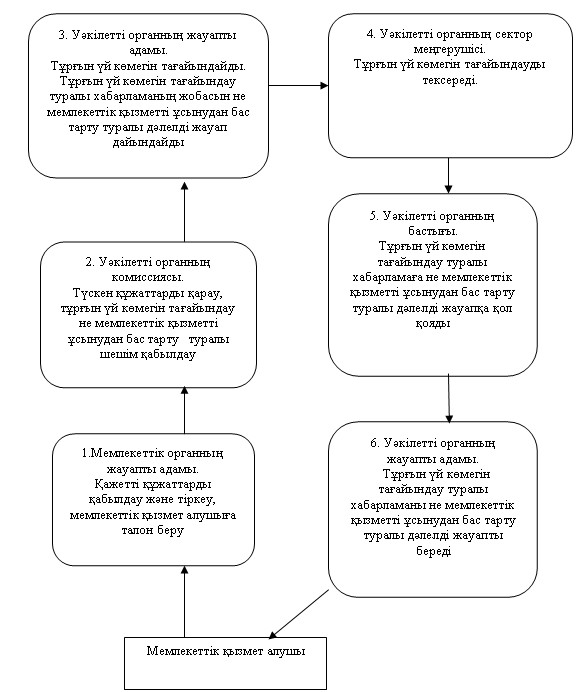 

Павлодар облысы    

Ертіс ауданы әкімдігінің

2013 жылғы 03 қаңтардағы

N 3/1 қаулысымен   

бекітілді         

"Мүгедектерді санаторий-курорттық емдеумен қамтамасыз ету үшін

оларға құжаттарды ресімдеу" мемлекеттік қызмет регламенті 1. Жалпы ережелер

      1. "Мүгедектерді санаторий-курорттық емдеумен қамтамасыз ету үшін оларға құжаттарды ресімдеу" мемлекеттік қызмет регламенті (әрі қарай-Регламент) Қазақстан Республикасы Үкіметінің 2011 жылғы 7 сәуірдегі "Жергілікті атқарушы органдар көрсететін, әлеуметтік қорғау саласындағы мемлекеттік стандарттарды бекіту туралы" N 394 қаулысына (әрі қарай- Стандарт) сәйкес дайындалды.



      2.1Мемлекеттік қызметті "Ертіс ауданының жұмыспен қамту және әлеуметтік бағдарламалар бөлімі" мемлекеттік мекемесі (әрі қарай-уәкілетті орган) ұсынады.



      3. Көрсетілетін мемлекеттік қызметтің нысаны: автоматтандырылмаған.



      4. Көрсетілетін мемлекеттік қызметтің нәтижесі өтініш берушіге  санаторийлік-курорттық емдеумен қамтамасыз ету үшін құжаттарын ресімдеу туралы хабарлама не қызмет көрсетуден бас тарту туралы уәжделген қағаз жеткізгіштегі жауап болып табылады.



      5. Мемлекеттік қызмет көрсету тәртібі туралы ақпаратты уәкілетті орган ғимаратында, орталықта орналасқан стенттерден алуға болады.



      6. Мемлекеттік қызмет туралы ақпарат Ертіс ауданы әкімдігі ресми сайтында www.ertis.pavlodar.gov.kz. орналасқан. 

2. Мемлекеттік қызмет көрсету тәртібі талаптары

      7. Мемлекеттік қызмет Ертіс ауылы, Богенбай көшесі, 97, мекенжайы бойынша уәкілетті орган ғимаратында демалыс пен мерекелі күндерден басқа күндері аптасына бес күн, 9-00 сағаттан 18-30 сағатқа дейін 13-00-ден 14-30 сағатқа дейінгі үзіліспен көрсетіледі.



      8. Мемлекеттік қызмет көрсету мерзімдері:

      1) мемлекеттік қызмет көрсетудің мерзімдері тұтынушы қажетті құжаттарды тапсырған сәттен бастар он жұмыс күні ішінде;

      2) тұтынушы өтініш берген күні сол жерде көрсетілетін мемлекеттік қызметті алуға дейін күтудің рұқсат берілген ең көп уақыты бір тұтынушыға қызмет көрсетуге 15 минуттан есептегенде кезектегі адамдардың санына байланысты болады;

      3) тұтынушы өтініш берген күні сол жерде көрсетілетін қызмет көрсетудің рұқсат берілген ең көп уақыты 15 минуттан аспайды.

      Қабылдау алдын ала жазылусыз және жеделдетіп қызмет көрсетусіз кезек күту тәртібімен жүзеге асырылады.



      9. Мемлекеттік қызмет тегін көрсетіледі.



      10. Стандарттың 16 тармағында қарастырылған жағдайларда мемлекеттік қызметті көрсетуден бас тартылады. 

3. Мемлекеттік қызмет көрсету үдерісіндегі

іс-әрекет (өзара іс-қимыл) тәртібі

      11. Мемлекеттік қызмет тұтынушының өзі, немесе сенімхат негізінде әрекет ететін сенімді өкіл келгенде ұсынылады.



      12. Мемлекеттік қызмет алу үшін Стандарттың 11 тармағында белгіленген құжаттарды ұсынады.



      13. Тұтынушы қажетті құжаттардың барлығын уәкілетті органға тапсырғаннан кейін тіркелген және тұтынушының мемлекеттік қызметті алатын күні, құжаттарды қабылдап алған адамның тегі мен аты-жөні көрсетілген талон беріледі.



      14. Мемлекеттік қызмет көрсету үдерісінде мына құрылымдық-функционалдық бірліктер қатысады:

      1) уәкілетті органның бас маманы;

      2) уәкілетті органның бастығы.



      15. Осы регламенттің 1 қосымшасында әрбір іс-әрекеттің орындалу мерзімін көрсете отырып, әрбір құрылымдық-функционалды бірліктер қарапайым іс-әрекеттер (рәсімдер) реттілігінің мәтіндік кестелік сипаттамасы келтірілген.



      16. Осы регламенттің 2 қосымшасында олардың сипаттамасына сай іс-әрекеттердің қисынды реттілігі (мемлекеттік қызмет көрсету үдерісінде) мен құрылымдық-функционалды бірліктер арасындағы өзара байланысты көрсететін нобайы ұсынылған. 

4. Мемлекеттік қызмет көрсететін

лауазымды тұлғалардың жауапкершілігі

      17. Уәкілетті органның лауазымды тұлғаларына мемлекеттік қызмет көрсету барысында олардың шешім қабылдау мен әрекетімен (әрекетсіздігіне) Қазақстан Республикасының заңнамасымен қарастырылған тәртіпте жауапкершілік жүктеледі.

"Мүгедектерді санаторий-курорттық емдеумен   

қамтамасыз ету үшін оларға құжаттарды ресімдеу"

мемлекеттік қызметінің регламентіне     

1 қосымша                   

Құрылымдық-функционалды бірліктер әкімшілік іс-әрекеттерінің

өзара қарым-қатынас және реттік сипаттамасы

"Мүгедектерді санаторий-курорттық емдеумен   

қамтамасыз ету үшін оларға құжаттарды ресімдеу"

мемлекеттік қызметінің регламентіне     

2 қосымша                   

Іс-әрекеттердің қисынды реттілік пен өз ара

байланысты көрсететін схема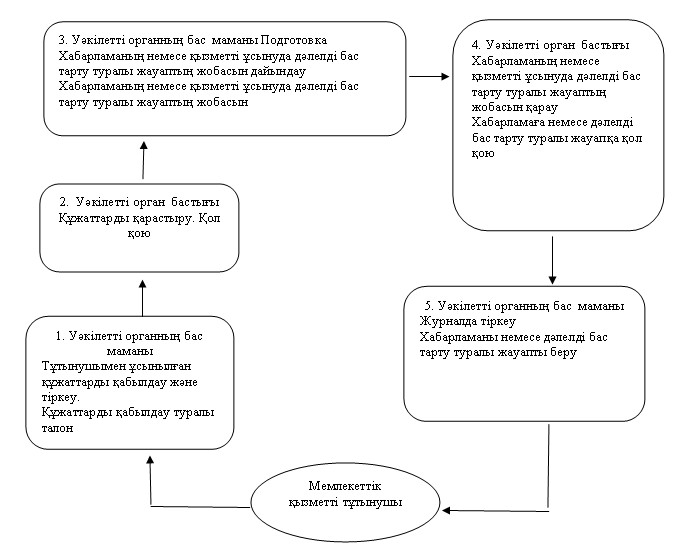 
					© 2012. Қазақстан Республикасы Әділет министрлігінің «Қазақстан Республикасының Заңнама және құқықтық ақпарат институты» ШЖҚ РМК
				Негізгі үдерістің (жүріс, жұмыс ағыны) әрекеттеріНегізгі үдерістің (жүріс, жұмыс ағыны) әрекеттеріНегізгі үдерістің (жүріс, жұмыс ағыны) әрекеттеріНегізгі үдерістің (жүріс, жұмыс ағыны) әрекеттеріНегізгі үдерістің (жүріс, жұмыс ағыны) әрекеттеріНегізгі үдерістің (жүріс, жұмыс ағыны) әрекеттері1.Әрекет N (жүрістің, жұмыс ағынының)12342.Бірліктердің атауыУәкілетті органның жауапты адамыУәкілетті органның жауапты адамыУәкілетті органның басшысыУәкілетті органның жауапты адамы3.Әрекеттің (процестің, процедураның, операцияның) атауы және олардың сипаттамасыҚажетті құжаттарды қабылдау, тіркеу, тұтынушыға талон беруТүскен құжаттарды қарау, құжаттарды рәсімдеу туралы хабарламаның жобасын не мемлекеттік қызметті ұсынудан бас тарту туралы дәлелді жауап дайындауҚұжаттарды рәсімдеу туралы хабарламаға не мемлекеттік қызметті ұсынудан бас тарту туралы дәлелді жауапқа қол қоядыТұтынушыға құжаттарды рәсімдеу туралы хабарламаны не мемлекеттік қызметті ұсынудан бас тарту туралы дәлелді жауапты береді4.Аяқталу нысаны (мәліметтер, құжат, ұйымдастырушылық-өкімдік шешімі)ТалонҚұжаттарды рәсімдеу туралы хабарламаның не мемлекеттік қызметті ұсынудан бас тарту туралы дәлелді жауаптың жобасыҚұжаттарды рәсімдеу туралы хабарлама не мемлекеттік қызметті ұсынудан бас тарту туралы дәлелді жауапҚұжаттарды рәсімдеу туралы хабарлама не мемлекеттік қызметті ұсынудан бас тарту туралы дәлелді жауап5.Орындау мерзімі30 минуттан аспайды9 жұмыс күні3 жұмыс күні15 минуттан аспайды6.Келесі әрекеттің нөмірі234Негізгі үдерістің (жүріс, жұмыс ағыны) әрекеттеріНегізгі үдерістің (жүріс, жұмыс ағыны) әрекеттеріНегізгі үдерістің (жүріс, жұмыс ағыны) әрекеттеріНегізгі үдерістің (жүріс, жұмыс ағыны) әрекеттеріНегізгі үдерістің (жүріс, жұмыс ағыны) әрекеттеріНегізгі үдерістің (жүріс, жұмыс ағыны) әрекеттері1.Әрекет N (жүрістің, жұмыс ағынының)12342.Бірліктердің  атауыУәкілетті органның жауапты адамыУәкілетті органның жауапты адамыУәкілетті органның басшысыУәкілетті органның жауапты адамы3.Әрекеттің (процестің, процедураның, операцияның) атауы және олардың сипаттамасыҚажетті құжаттарды қабылдау, тіркеу, тұтынушыға талон беруТүскен құжаттарды қарау, құжаттарды рәсімдеу туралы хабарламаның жобасын не мемлекеттік қызметті ұсынудан бас тарту туралы дәлелді жауап дайындауҚұжаттарды рәсімдеу туралы хабарламаға не мемлекеттік қызметті ұсынудан бас тарту туралы дәлелді жауапқа қол қоядыТұтынушыға құжаттарды рәсімдеу туралы хабарламаны не мемлекеттік қызметті ұсынудан бас тарту туралы дәлелді жауапты береді4.Аяқталу нысаны (мәліметтер, құжат, ұйымдастырушылық-өкімдік шешімі)ТалонҚұжаттарды рәсімдеу туралы хабарламаның не мемлекеттік қызметті ұсынудан бас тарту туралы дәлелді жауаптың жобасыҚұжаттарды рәсімдеу туралы хабарлама не мемлекеттік қызметті ұсынудан бас тарту туралы дәлелді жауапҚұжаттарды рәсімдеу туралы хабарлама не мемлекеттік қызметті ұсынудан бас тарту туралы дәлелді жауап5.Орындау мерзімі15 минуттан аспайды12 жұмыс күні3 жұмыс күні15 минуттан аспайды6.Келесі әрекеттің нөмірі234Негізгі үдерістің (жүріс, жұмыс ағыны) әрекеттеріНегізгі үдерістің (жүріс, жұмыс ағыны) әрекеттеріНегізгі үдерістің (жүріс, жұмыс ағыны) әрекеттеріНегізгі үдерістің (жүріс, жұмыс ағыны) әрекеттеріНегізгі үдерістің (жүріс, жұмыс ағыны) әрекеттеріНегізгі үдерістің (жүріс, жұмыс ағыны) әрекеттері1Әрекет N (жүрістің, жұмыс ағынының)12342Бірліктердің атауыУәкілетті органның жауапты адамыУәкілетті органның жауапты адамыУәкілетті органның бастығыУәкілетті органның жауапты адамы3Әрекеттің (процестің, процедураның, операцияның) атауы және олардың сипаттамасыҚажетті құжаттарды қабылдау, тіркеу, тұтынушыға талон беруТүскен құжаттарды қарау Құжаттарды рәсімдеу туралы хабарламаның жобасын не мемлекеттік қызметті ұсынудан бас тарту туралы дәлелді жауап дайындауҚұжаттарды рәсімдеу туралы хабарламаға не мемлекеттік қызметті ұсынудан бас тарту туралы дәлелді жауапқа қол қоядыТұтынушыға құжаттарды рәсімдеу туралы хабарламаны не мемлекеттік қызметті ұсынудан бас тарту туралы дәлелді жауапты береді4Аяқталу нысаны (мәліметтер, құжат, ұйымдастырушылық-өкімдік шешімі)ТалонҚұжаттарды рәсімдеу туралы хабарламаның не мемлекеттік қызметті ұсынудан бас тарту туралы дәлелді жауаптың жобасыҚұжаттарды рәсімдеу туралы хабарлама не мемлекеттік қызметті ұсынудан бас тарту туралы дәлелді жауапҚұжаттарды рәсімдеу туралы хабарлама не мемлекеттік қызметті ұсынудан бас тарту туралы дәлелді жауап5Орындау мерзімі15 минуттан аспайды6 жұмыс күні2 жұмыс күні15 минуттан аспайды6Келесі әрекеттің нөмірі234NНегізгі үдерістің әрекеті (барысы,жұмыстың ағымы)Негізгі үдерістің әрекеті (барысы,жұмыстың ағымы)Негізгі үдерістің әрекеті (барысы,жұмыстың ағымы)Негізгі үдерістің әрекеті (барысы,жұмыстың ағымы)Негізгі үдерістің әрекеті (барысы,жұмыстың ағымы)Негізгі үдерістің әрекеті (барысы,жұмыстың ағымы)1.әрекеттің (барыс, жұмыс ағымының) N123452.Құрылымдық-функционалдық бірліктердің атауыуәкілетті органның бас маманыуәкілетті органның бастығыуәкілетті органның бас маманыуәкілетті органның бастығыуәкілетті органның бас маманы3.Әрекеттің (үдерістің, процедураның, операцияның) атауы және олардың сипаттамасыТұтынушы ұсынған құжаттарды қабылдау және тіркеуТұтынушы ұсынған құжаттарды қарауХабарлама жобасын немесе бас тарту туралы дәлелді жауап дайындауХабарламаны немесе бас тарту туралы дәлелді жауапты карауКіріс құжаттарды тіркеу кітабында тіркеу4.Аяқтау нысаны (деректер, құжаттар, ұйымдастыру-тәртіптік шешім)Құжаттарды қабылдау туралы талонРезолюцияға қол қоюХабарлама жобасын немесе бас тарту туралы дәлелді жауап Хабарламаны немесе бас тарту туралы дәлелді жауапты қолмен бекітуХабарламаны немесе бас тарту туралы дәлелді жауапты беру5.Орындау мерзімдері30 минуттан аспайды1 күнтізбелік күні ішінде11 күнтізбелік күні ішінде1 күнтізбелік күні ішінде15 минуттан аспайдыНегізгі үдерістің (жүріс, жұмыс ағыны) әрекеттеріНегізгі үдерістің (жүріс, жұмыс ағыны) әрекеттеріНегізгі үдерістің (жүріс, жұмыс ағыны) әрекеттеріНегізгі үдерістің (жүріс, жұмыс ағыны) әрекеттеріНегізгі үдерістің (жүріс, жұмыс ағыны) әрекеттеріНегізгі үдерістің (жүріс, жұмыс ағыны) әрекеттеріНегізгі үдерістің (жүріс, жұмыс ағыны) әрекеттеріНегізгі үдерістің (жүріс, жұмыс ағыны) әрекеттері1.Әрекет N (жүрістің, жұмыс ағынының)1234562.Бірліктің атауыУәкілетті органның жауапты адамыУәкілетті органның арнайы комиссиясыУәкілетті органның жауапты адамыУәкілетті органның сектор меңгерушісіУәкілетті органның бастығыУәкілетті органның жауапты адамы3.Әрекеттің (процестің, процедураның, операцияның) атауы және олардың сипаттамасыҚажетті құжаттарды қабылдау, тіркеу, мемлекеттік қызмет алушыға талон беруТүскен құжаттарды қарау, тұрғын үй көмегін тағайындау не мемлекеттік қызметті ұсынудан бас тарту туралы шешім қабылдауТұрғын үй көмегін тағайындайды. Тұрғын үй көмегін тағайындау туралы хабарламаның жобасын не мемлекеттік қызметті ұсынудан бас тарту туралы дәлелді жауап дайындайдыТұрғын үй көмегін тағайындауды тексередіТұрғын үй көмегін тағайындау туралы хабарламаға не мемлекеттік қызметті ұсынудан бас тарту туралы дәлелді жауапқа қол қоядыТұрғын үй көмегін тағайындау туралы хабарламаны не мемлекеттік қызметті ұсынудан бас тарту туралы дәлелді жауапты береді4.Аяқталу нысаны (мәліметтер, құжат, ұйымдастырушылық-өкімдік шешімі)ТалонШешімТұрғын үй көмегін тағайындау туралы хабарламаның не мемлекеттік қызметті ұсынудан бас тарту туралы дәлелді жауаптың жобасыТұрғын үй көмегін тағайындау туралы шешімТұрғын үй көмегін тағайындау туралы хабарлама не мемлекеттік қызметті ұсынудан бас тарту туралы дәлелді жауапТұрғын үй көмегін тағайындау туралы хабарлама не мемлекеттік қызметті ұсынудан бас тарту туралы дәлелді жауап5.Орындау мерзімі20 минуттан ааспайды3 күнтізбелік күн2 күнтізбелік күн2 күнтізбелік күн1 күнтізбелік күн20 минуттан аспайды6.Келесі әрекеттің нөмірі23456Іс-әрекеттің негізгі үдерісі(барысы, жұмыс ағыны)Іс-әрекеттің негізгі үдерісі(барысы, жұмыс ағыны)Іс-әрекеттің негізгі үдерісі(барысы, жұмыс ағыны)Іс-әрекеттің негізгі үдерісі(барысы, жұмыс ағыны)Іс-әрекеттің негізгі үдерісі(барысы, жұмыс ағыны)Іс-әрекеттің негізгі үдерісі(барысы, жұмыс ағыны)1.Іс-әрекеттің (барысының, жұмыс ағынының)123452.Құрылымдық-функционалды бірліктер атауыУәкілетті органның бас маманыУәкілетті орган бастығыУәкілетті органның бас маманыУәкілетті орган бастығыУәкілетті органның бас маманы3.Іс-әрекеттің (үдерістің, рәсімнің, операцияның) атауы және оның сипаттамасыТұтынушымен ұсынылған құжаттарды қабылдау және тіркеуҚұжаттарды қарастыруХабарламаның немесе қызметті ұсынуда дәлелді бас тарту туралы жауаптың жобасын дайындауХабарламаның немесе қызметті ұсынуда дәлелді бас тарту туралы жауаптың жобасын қарауЖурналда тіркеу4.Аяқтау нысаны (деректер, құжат, ұйымдық-өкімгерлік шешім)Құжаттарды қабылдау туралы талонҚол қоюХабарламаның немесе қызметті ұсынуда дәлелді бас тарту туралы жауаптың жобасынХабарламаға немесе дәлелді бас тарту туралы жауапқа қол қоюХабарламаны немесе дәлелді бас тарту туралы жауапты беру5.Орындау мерзімдері15 минуттан аспайды1 жұмыс күні4 жұмыс күні ішінде3 жұмыс күні ішінде15 минуттан аспайды